NOVA SCOTIA COUNCIL EVENT PLANNING FORM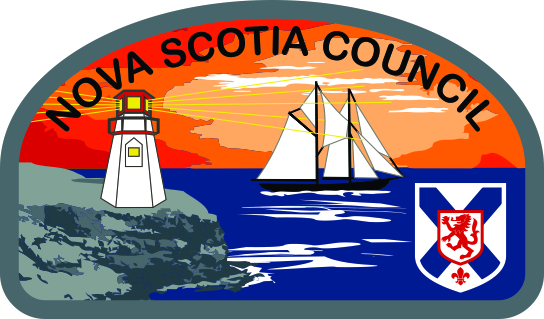 NAME OF EVENT: DATE OF EVENT:Date Prepared:Prepared By: 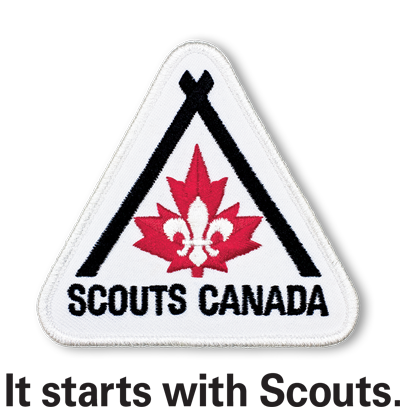 EVENT CONTACT DETAILSEVENT TEAM CONTACT DETAILSEVENT SUMMARYEVENT NAME:				    DATE:	   	        RAIN DATE:FINANCIALSBANKINGWill monies go through a group account or the Council account?If it’s a Council Event then it must go through the Council account.Ensure the Council HST number is displayed on the registration form as well.SAFETYPlease attach the Risk Management plan for this event.NAME:ROLE:GROUP:EMAIL:PHONE:NAMEROLE ON TEAMEMAILLOCATION:ESTIMATED YOUTH:ESTIMATED ADULTS:DESCRIPTION OF THE EVENT:DESCRIPTION OF THE EVENT:DESCRIPTION OF THE EVENT:RevenueNOTES:    Fees    Donations    OtherPlease Specify:   TotalExpenses    Camp Rental    Food    Badges    Equipment    OtherPlease Specify:    TotalNET PROFITWHAT’S THE GO / NO GO DECISION? WHAT’S THE BARE MINIMUN ATTENDANCE?